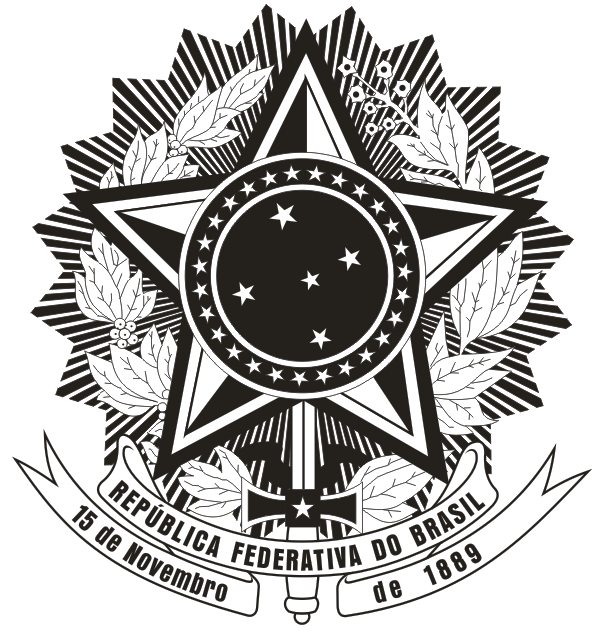 MINISTÉRIO DA EDUCAÇÃO - MECUNIVERSIDADE FEDERAL RURAL DE PERNAMBUCOPRÓ-REITORIA DE PESQUISA E PÓS-GRADUAÇÃO PROGRAMA DE PÓS-GRADUAÇÃO EM ZOOTECNIAFONE: (81) 3320.6554 – FAX: (81) 3320.6555Defesas do PPGZ/PDIZPPGZPPGZPPGZPPGZPPGZAlunoTítuloDataHoraSalaJOSÉ RENALDO VILAR DA SILVA FILHOAVALIAÇÃO DO DESEMPENHO PONDERAL, CARACTERÍSTICAS DE CARCAÇA E BIOMÉTRICAS DE OVINOS DE ECÓTIPO BERGANÊS E SEUS CRUZADOS USANDO FERRAMENTAS UNIVARIADAS E MULTIVARIADAS 27/0809:00SemináriosGÉRFESSON FELIPE CAVALCANTI PEREIRACONSUMO, DIGESTIBILIDADE, DEGRADABILIDADE E PARÂMETROS RUMINAIS DE OVINOS ALIMENTADOS COM UREIA EM SUBSTITUIÇÃO AO FARELO DE SOJA EM DIETAS A BASE DE PALMA FORRAGEIRA 29/0808:30Auditório DZGUSTAVO FERRAZ NOGUEIRA PINHEIRO DE BARROSAVALIAÇÃO QUALITATIVA DE CARNE DE OVINOS ALIMENTADOS COM DIFERENTES FORMAS DE PROCESSAMENTO DE VOLUMOSO29/0814:00Auditório DZLIDIANE ROSA CUSTODIOAVALIAÇÃO NUTRICIONAL DO RESÍDUO DE BISCOITO EM DIETASPARA FRANGOS DE CORTE30/0814:00SemináriosJULIA DA SILVA BARROSDIETAS COM FARELO RESIDUAL DE MILHO SUPLEMENTADA OU NÃO COM ENZIMAS PARA FRANGO DE CORTE31/0809:00SemináriosANDRESA DE GUSMÃO FARIASUPLEMENTAÇÃO DIETÉTICA DE MINERAIS AMINO-COMPLEXADOS EM FRANGAS DE REPOSIÇÃO31/0814:00SemináriosPDIZPDIZPDIZPDIZPDIZAlunoTítuloDataHoraSalaAMANDA MARIA GALLINDO DOS SANTOSDESEMPENHO ANIMAL E CICLAGEM DE NUTRIENTES EM SISTEMAS SILVIPASTORIS NA ZONA DA MATA DE PERNAMBUCO31/0809:00Auditório DZ